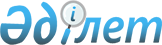 Об установлении норматива отчисления части чистого дохода коммунальных государственных предприятий Успенского районаПостановление акимата Успенского района Павлодарской области от 4 декабря 2017 года № 257/12. Зарегистрировано Департаментом юстиции Павлодарской области 15 декабря 2017 года № 5747
      В соответствии с подпунктом 2) пункта 1 статьи 31 Закона Республики Казахстан от 23 января 2001 года "О местном государственном управлении и самоуправлении в Республике Казахстан" и пунктом 2 статьи 140 Закона Республики Казахстан от 1 марта 2011 года "О государственном имуществе" акимат Успенского района ПОСТАНОВЛЯЕТ:
      1. Установить норматив отчисления части чистого дохода коммунальных государственных предприятий Успенского района, согласно приложению к настоящему постановлению.
      2. Органам государственного управления коммунальных государственных предприятий установить постоянный контроль за полнотой и своевременностью перечисления подведомственными коммунальными государственными предприятиями в местный бюджет установленного норматива отчисления части чистого дохода.
      3. Контроль за исполнением настоящего постановления возложить на заместителя акима Успенского района Дисюпову А.А.
      4. Настоящее постановление вводится в действие со дня его первого официального опубликования. Нормативы отчисления части чистого дохода коммунальных
государственных предприятий Успенского района
					© 2012. РГП на ПХВ «Институт законодательства и правовой информации Республики Казахстан» Министерства юстиции Республики Казахстан
				
      Аким района

С. Саламацкий
Приложениек постановлению акимата
Успенского района
от 4 декабря 2017 года № 257/12
Чистый доход до 3 000 000 тенге
5 процентов с суммы чистого дохода
Чистый доход от 3 000 001 тенге до 50 000 000 тенге
150 000 тенге + 10 процентов превышающей чистый доход в размере 3 000 000 тенге
Чистый доход от 50 000 001 тенге до 250 000 000 тенге
4 850 000 тенге + 15 процентов превышающей чистый доход в размере 50 000 000 тенге
Чистый доход от 250 000 001 тенге до 500 000 000 тенге
34 850 000 тенге + 25 процентов превышающей чистый доход в размере 250 000 000 тенге
Чистый доход от 500 000 001 тенге до 1 000 000 000 тенге
97 350 000 тенге + 30 процентов превышающей чистый доход в размере 500 000 000 тенге
Чистый доход от 1 000 000 001 тенге и свыше 
247 350 000 тенге + 50 процентов превышающей чистый доход в размере 1 000 000 000 тенге